Paviršiaus plazmono rezonanso jutiklis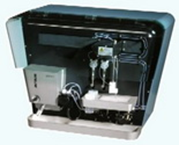 Gamintojas: Metrohm AutolabModelis: ESPRITTyrimo metodas: Paviršiaus plazmono rezonansas – tai kvantinis optinis-elektrinis reiškinys, kuris yra registruojamas, kai plokščiai poliarizuotos šviesos bangos atsispindi nuo tauriojo metalo sluoksnio esant visiškojo vidaus atspindžio sąlygoms. VVA galimas tik sąlyčio paviršiuje tarp dviejų medžiagų, turinčių skirtingus lūžio rodiklius n1 ir n2 (n1>n2). Esant VVA sąlygoms, šviesos energija, pernešama fotonų, metalo paviršiuje perduodama elektronams, kurie priverčiami osciliuoti tam tikru dažniu. Šie virpesiai ir vadinami plazmonų rezonansu.Nustatomi rodikliai: Paviršaius plazmono rezonanso jutiklis skirtas biomolekulių tarpusavio sąveikai nustatytiKontaktinis asmuo:Prof. habil. dr. Arūnas Ramanavičiusarunas.ramanavicius@chf.vu.lttel. nr. 2193185kab. nr. 101Paslaugos vykdytojas:Asist. dr. Ieva Balevičiūtėieva.baleviciute@chf.vu.lttel. nr. 2193185kab. nr. 101Kaina: paprasto matavimo viena valanda – 150 Lt / 43,44 €,sudėtingo matavimo viena valanda – 250 Lt / 72,41 €